KARTA ZGŁOSZENIOWA projektu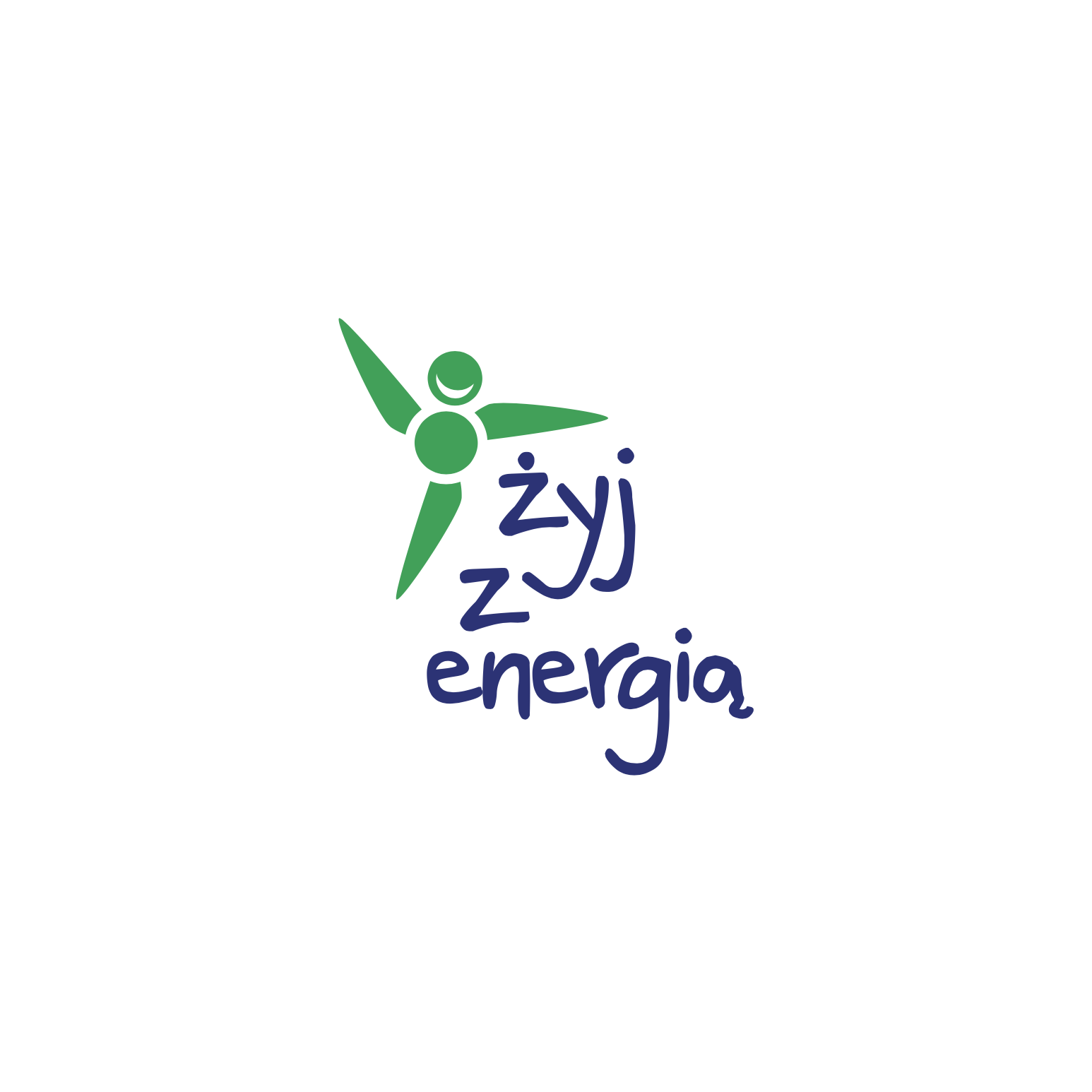  w ramach Programu „ŁĄCZY NAS WIATR”Data: ……………… | Miejscowość: ………………………………Miejscowość, w której będzie realizowany ProjektPomysłodawca ProjektuNazwa Organizacji:Adres siedziby:Osoba kontaktowa:Telefon kontaktowy:Nazwa ProjektuSzczegółowy opis ProjektuCel społeczny ProjektuBudżet ProjektuHarmonogram realizacji Projektu__________________________Data i podpis Pomysłodawcy